Срок гарантии на работы, устанавливается равным 12-и месяцев с момента установки при соблюдении правил эксплуатации.Гарантия не распространяется:- на качество материалов и комплектующих изделий, использованных при осуществлении монтажных работ, на технические неисправности, поломки фурнитуры (петли, замки, ручки).- на деформацию дверной коробки вследствие усадки здания (частные дома), повышенной влажности или сухости помещения, а так же при выполнении строительно – монтажных работ третьими лицами, штукатурно-малярных работ в непосредственной близости с дверным блоком.ВНИМАНИЕ:1. В обязанности мастера не входит: - проверка дверей, коробки, наличников и доборной доски, на брак – клиент обязан проверить материал при доставке;- доставка недостающих в заказе материалов;- вынос и уборка строительного мусора;- сборка и подготовка дверей в не отапливаемом помещение, на улице (частный сектор). - общестроительные,  штукатурно-малярные, электромонтажные  работы, включая перенос      электропроводки заделку полов и стен.2. Сборка коробки и врезка фурнитуры должна осуществляться в непосредственной близости с дверными проемами. В подготовленном клиентом помещении площадью не менее чем 2х3 м2, хорошо освещенном с температурой воздуха не менее 180 С. Запрещено производить монтаж дверей: -  на улице, в неотапливаемом помещении (частный сектор);  -  в помещениях общего пользования собственников жилья (подъезд, лестничная клетка, подвальные и чердачные помещения и общедомовая прилегающая территория).п. 6 Правил пользования жилыми помещениями (утв. Постановлением Правительства РФ №25 от 21.01.2006 г.), согласно которому пользование жилыми помещениями должно осуществляться с учетом соблюдения прав и законных интересов, проживающих в жилом помещении граждан и соседей, требований пожарной безопасности, санитарно-гигиенических и иных требований законодательства.; -  одновременно с установкой натяжных потолков, оклеиванием обоев. 3. Мастер не несет ответственности перед заказчиком за:- целостность проводки, находящейся на старой дверной коробке, осыпание штукатурки, сколов плитки, отщеплением элементов паркета и плинтусов в местах проведения строительно-монтажных работ;- не прилегание наличника к плоскости стены, если она не выровнена в уровень;- в случае, когда проемы не соответствуют стандартным размерам (высота дверного проем не должна превышать полотно на 6-8 см, ширина дверного проема на 8-10 см.);- на выпадение телескопического наличника из паза добора / коробки вследствие высыхания/деформации паза либо материала. 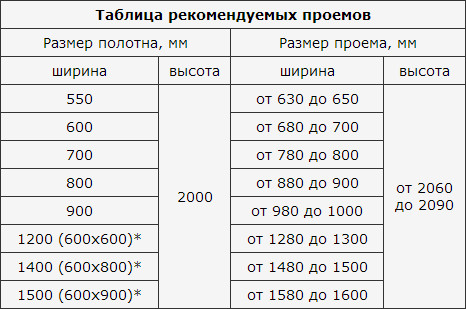 Данный прайс-лист не является публичной офертой.ПРАЙС-ЛИСТ НА УСТАНОВКУ МЕЖКОМНАТНЫХ ДВЕРЕЙПРАЙС-ЛИСТ НА УСТАНОВКУ МЕЖКОМНАТНЫХ ДВЕРЕЙУстановка одностворчатой двери входит (из стоимости стандарта отдельные работы не вычитаются):  - врезка/установка (врезных и накладных) 2-х петель; - установка по уровню и отвесу дверного блока (коробки и двери) в подготовленный дверной проем; - врезка и установка межкомнатной ручки-защелки; - обналичивание двери в день монтажа; если наличник устанавливается позднее по просьбе клиента, то выезд оплачивает отдельно согласно смете.2300руб.Установка двустворчатой двери 4 600 руб.Установка скрытой двери цена действительна от 2-ух полотен4000 руб.Установка двери «купе»2 500 руб.Установка двери «купе» двустворчатой5 000 руб.Установка портала до 15 см. (за каждые доп. 10см до 35см +300 руб. от 40-65см +300)1 600 руб.Установка одностворчатой двери стоимостью свыше 20 000 руб. за комплект/массив (дуб,сосна, бук, ясень)от 3 500 руб.Установка двери КНИЖКА (стандартная система типа БРАВО)от 8000 руб.Установка одностворчатой двери высотой более 2000мм (не стандарт)+300 руб. к стандартной установкеУстановка дверей 80% стекла (модерн3, белла3, торнадо3, спектр 3), глянцевым, крашеным покрытием, патиной (Ясень Аква, Слоновая кость, Ваниль, Эмаль, Карамель, Ясень белый).+300 руб. к стандартной установке.Комплект расходных материалов на одну дверь (строительная пена, саморезы, гвозди, клей)250 руб.Установка одностворчатой двери в количестве 1 шт.от 4000 руб. 		Дополнительные работыВрезка магнитной защелки300 руб.Врезка сантехнического замка, магнитного замка, замка под ключ500 руб.Врезка скрытых петель 1 шт.1000 руб.Установка доборной доски (по периметру) до 10 см900 руб.Установка доборной доски (по периметру)от 10 - 20 см1000 руб.Установка доборной доски (по периметру)от 20 - 30 см1100 руб.Установка доборной доски (по периметру)от 30 см- 40см1500 руб.Установка добора на распашную дверь;                  дверь не стандарт высотой от 2100мм;Установка портал не стандарт (высота от 2100 мм, ширина от 1000мм ).Установка портала для двустворчатую дверь «купе»Коэф 0, 5 от стандарт. ценыУстановка стыковочного добора (коэффициент х2)двойная ценаОблагораживание проема входной двери до 15 см (за каждые доп. 10см +300 руб.)1 600 руб.Роспуск наличника, коробки, фрезеровка коробки150 руб.п.м.Расширение проема, подрезка плитки от 500 руб.п.м.Опустить проем по высоте с помощь добора. 400 руб.Сужение проема гипсокартонномот 1500 руб.Сужение проема брусом 1сторона200 руб.Коррекция двери шпон/эмаль (Ясень Аква, Слоновая кость, Ваниль, Патина, Ясень белый) с 1-ой стороны500 руб./700 руб.Установка порога/установка умного порога/установка доводчиков на двери купе300/1500 руб./1500 руб.Врезка дополнительного ригеля, петли, ручки, дверного упора300 руб.Установка розетки декор. 1 шт. 50 руб.Установка декор. карниза 1 сторона350 руб.Установка капители в сборе с канелюром (3-6 деталей) 600 руб.Подрезка плинтуса 1 угол100 руб.Прокладка и снятие проводов по периметру коробки200 руб. п.м.Корректировка воском, маркером отверстий от шпилек за 1 дверь 250 руб.Демонтаж дверного блока300 руб.Демонтаж дверного блока в домах типа «сталинка»/демонтаж с сохранением мат-ла.400 руб.Уборка рабочего места (подметание, упаковка обрезков и опила в пакеты)1500 руб.Выезд мастера на мелкие работы, доделки по инициативе клиента, из-за отсутствия материала в назначенной день установки. и.т.п3000 руб.Выезд за МКАД30 руб. за кмСложные, нестандартные механизмы по тех. проекту клиентаДОГОВОРНАЯ